Bill # 66-03The Graduate and Professional Student Association (GPSA)The Pennsylvania State University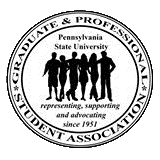 of the 66th Assembly06/06//2016Be it decided by the Assembly of Elected Delegates, Graduate Student Orientation PackagesFunding for drawstring bags and other items to promote GPSA and graduate education during orientation(Decided: [ Y / N / A ])Nature of the Situation:The Graduate and Professional Student Association is invited to speak at orientations for dozens specific departments and programs each year. GPSA also participates in the full International Graduate Student Orientation and the Graduate School Orientation. During the presentation, GPSA representatives promote the services GPSA provides and offer to help acclimate new students to Penn State and State College.GPSA traditionally has provided pens, magnets, and other items at these orientations with varying interest. This year, in accordance with GPSA’s mission of welcoming new students, GPSA desires to provide graduate students with drawstring bags, S-books, and other items.The S-Book has traditionally been billed as a freshman handbook targeted at undergraduates. It includes information about campus and the surrounding communities to help navigate Penn State student and academic life. However, this year, GPSA had representation on the S-Book editorial board and the document now includes a small section on graduate education. This 104-page book would help new graduate students navigate the university.Recommended Course of Action:The Graduate and Professional Student Association authorizes the purchase of the following items to be distributed at every Graduate School orientation for the Fall 2016 semester from the 65th Assembly’s budget, which expires on July 1:700 Royal Blue Drawstring bags with the GPSA logo ($3,500.00)1,000 S-Books ($4,948.75)Snack items to fill the bags ($400)Total : $8,848.75
Respectfully submitted,Lillian Z. Hill				Speaker of the Assembly		Kevin HornePresident			